Knitting Needle Size and Conversions
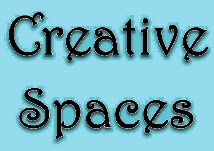 Creative Spaces, 119 Rora St Te Kuiti, New Zealand 3910Facebook: https://www.facebook.com/suescreativespaceshttps://creativespacestekuiti.weebly.com METRIC SIZES(mm) NZ US SIZESUK/CANADIANOld NZ2.00142.251132.752123.0-113.253103.54-3.75594.0684.5775.0865.5956.01046.510 1/237.0-27.5-18.01109.0130010.01500012.017-16.019-19.035-25.050-